Jelentkezés a következő képzésre (technikusi, szakmai, érettségi):A jelentkező személyi adatai1:Kelt: 	 év 	hó 	nap	……………………….…………………………	jelentkező aláírása (személyesen is történhet)1 A jelentkező tölti ki számítógéppel, vagy nyomtatott nagybetűvel. legmagasabb iskolai- és szakmai végzettséget igazoló okmányokat mellékelni kell vagy személyesen behozni!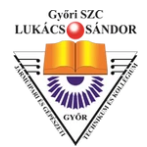 Jelentkezési lap 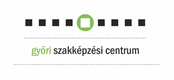 Név: 	Születési név: Név: 	Születési név: Név: 	Születési név: Születési hely, év, hó, nap: Születési hely, év, hó, nap: Születési hely, év, hó, nap: Anyja neve: Anyja neve: Anyja neve: Oktatási azonosító (ha van): Oktatási azonosító (ha van): Személyi igazolvány száma: TAJ szám: TAJ szám: Adóazonosító: Állandó lakhelye: 
(irányítószámmal)Levelezési címe: (irányítószámmal)Elérhetőség (telefon/email):Szakmákhoz szükséges egészségügyi alkalmassági vizsgálat (iskolaorvos tölti ki):	ALKALMAS	-	NEM ALKALMASSzakmákhoz szükséges egészségügyi alkalmassági vizsgálat (iskolaorvos tölti ki):	ALKALMAS	-	NEM ALKALMASSzakmákhoz szükséges egészségügyi alkalmassági vizsgálat (iskolaorvos tölti ki):	ALKALMAS	-	NEM ALKALMASMunkahelye,
munkaköri beosztása: (neve, címe)Idegen nyelv:ANGOL	vagy	NÉMET	vagy 	egyéb: ANGOL	vagy	NÉMET	vagy 	egyéb: Legmagasabb iskolai végzettsége2: Oklevél/bizonyítvány száma:Legmagasabb iskolai végzettsége2: Oklevél/bizonyítvány száma:Legmagasabb iskolai végzettsége2: Oklevél/bizonyítvány száma:Legmagasabb szakmai végzettsége2: Oklevél/bizonyítvány száma: Legmagasabb szakmai végzettsége2: Oklevél/bizonyítvány száma: Legmagasabb szakmai végzettsége2: Oklevél/bizonyítvány száma: A jelentkező egyéb közölnivalója: A jelentkező egyéb közölnivalója: A jelentkező egyéb közölnivalója: Kollégiumi elhelyezést kérek:	Igen	NemKollégiumi elhelyezést kérek:	Igen	NemKollégiumi elhelyezést kérek:	Igen	Nem